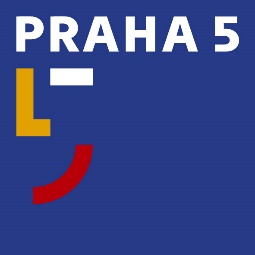 Úřad městské části Praha 5Oddělení PR a tiskovénáměstí 14. října 1381/4, 150 22 Praha 5t: 602 475 895e: stanislav.brunclik@praha5.czw: www.praha5.cz TISKOVÁ ZPRÁVA1. 9. 2021Jesličky Na Hřebenkách v Praze 5 mají od nového školního roku navýšenou kapacitu. Stále přijímají nové dětiMěstská část Praha 5 zrekonstruovala a zmodernizovala stávající areál jeslí Hřebenka na Smíchově. Nové jesličky pojmou 50 dětí.„Kapacita jesliček se zvýšila dvojnásobně, tedy o 25 míst. Přijímáme nové děti ve věku od 15 měsíců do 3 let v době od 7 do 17 hodin. Vedle kapacity jsme tak rozšířili i nabídku péče o ty nejmenší děti a na přání rodičů jsme zachovali i provozní dobu,“ říká ředitelka Centra sociální a ošetřovatelské pomoci Praha 5 Helena Volechová.Děti jsou v jesličkách rozděleny na dvě oddělení, mladších a starších dětí.  Celodenní péči zajišťují profesionální „tety“, pracovnice s odbornou způsobilostí. Děti se rozvíjí v pohybu, výtvarných a tvořivých aktivitách, dovednostech, rozumových schopnostech, v získávání hygienických návyků, poznávání bezpečného prostředí.  Měsíc září bude v jesličkách zaměřen na téma „Pojď mezi nás“, který je orientován zejména na nově příchozí děti, procházející pozvolnou adaptací, seznamují se s prostředím, a i s novými kamarády.„Kapacita a naplněnost školských zařízení nejen pro ty nejmenší děti je všude velké téma. Proto jsem moc rád, že se nám povedlo zrekonstruovat a připravit celé nové patro stávajících jeslí. Kapacita zařízení by teď měla odpovídat poptávce rodičů primárně z Prahy 5,“ dodává radní MČ Praha 5 pro sociální oblast Petr Lachnit. Děti se mohou těšit na řadu zajímavých akcí, programů a her jak v interiéru, tak v zahradních prostorách plných zeleně s dětských hřištěm s novými herními prvky a venkovní terasou pro celoroční pobyt dětí na čerstvém vzduchu. Děti budou mít navíc možnost během celého roku navštěvovat i oboru Palaty s malou zvířecí farmou a venkovní voliérou s exotickými ptáky. Rodiče mohou podávat přihlášky do jesliček během celého roku.